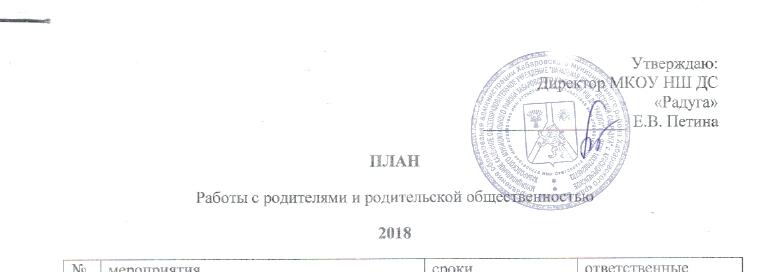 № п/пмероприятиясрокиответственные1.Совещание при директоре:- утверждение плана подготовки и проведения работы по единой темеянварьДиректор2.Составление банка данных учащихся школы. Характеристика семей.- категория семьи (полная, неполная, малообеспеченная, многодетная, родители  инвалиды, опекаемые)- дети «группы риска»- родители, отрицательно влияющие на воспитание детей.августсентябрьЗам. директора по УВРПедагог – психологСовет по профилактики 3.Акции:- «Гарантия права …»- «Помоги собраться в школу»- «Посылка солдату»- «Внимание, дети»- «Георгиевская ленточка»- «День солидарности в борьбе с терроризмом»- Краевая акция «Эколята и молодые защитники природы помогают зимующим птицам».- Краевая акция «Елка Эколят и молодых защитников природы».- Всемирный день спасибо. Скажи спасибо близким и родным- Краевой конкурс детского творчества «Бережем планету вместе»- Краевое экологическое мероприятие «День амурского тигра».Единый час духовности «Голубь мира».- Лети, лети, журавлик!Операция:- «Согреем сердце ветеранов» (изготовление поздравительных открыток и поздравление ветеранов)- «Ель»- «Здоровье» - очистка территории- «»Письмо солдату»май – сентябрьфевральсентябрь-маймайсентябрьдекабрь –мартдекабрьянварьфевральсентябрьсентябрьавгустпамятные и праздничные датыдекабрьоктябрь, апрельфевральАдминистрация СП «Корсаковское»,Специалисты соц. защиты,Классные руководители,Попечительский совет Совет ветеранов4.Митинги:Митинг «Дальневосточная победа» (День окончания Второй мировой войны)- День Победы- День памяти и скорбисентябрьмайиюньСпециалисты МУК «ЦКДО»Классные руководители, Совет  ветеранов5.Традиционные общешкольные праздничные мероприятия, спортивно-досуговая деятельность(с привлечением родителей к участию)- День Знаний- День поселения «С днем рождения, родное поселение!»- День Здоровья- День Матери- Новый год- Масленица- Международный женский день- День защитника Отечества- День семьи- День защиты детей- Праздник последнего школьного звонка- Урок мужествасентябрьоктябрьапрельноябрьдекабрьмартмартянварь-февральмайиюньмайЗам. директора по УВР,Классные руководители,Попечительский совет,Специалисты МУК «ЦКДО»6.Встречи:- с работниками ОПДН ОМВД России Хабаровского районаПрофилактика правонарушений и ответственность несовершеннолетних.- с медицинскими работникамиПрофилактика заболеваний.Гигиена школьников. - Встреча с сотрудниками БДД ОГИБДД ОМВД России Хабаровского районаОБЖДорожная безопасность- Инспектора Хабаровсккрайгаз и Противопожарного отрядаОБЖ Пожарная безопасностьБезопасность в бытув течение годаЗам директора по УВР7.Общешкольные родительские собрания:- Лето – 2018- Родительское собрание для будущих первоклассников: « УМК «Школа России» «Роль семьи в адаптационный период»- По единой методической теме «Я – человек, гражданин, патриот» - «Предупреждение вредных привычек или как уберечь детей от беды..апрельмайсентябрь декабрьЗам. директора по УВР, классные руководители. 8.Рейды:- соблюдение гигиены мальчиков и девочек;- выявление детей «группы» риска;- работа Совета по профилактике ( по графику)- организация питания школьников;-проверка сохранности учебников;- внешний вид учащихся.- осуществление мер по социальной поддержке семей обучающихся;- по семьям, находящимся в СОПв течение годаПопечительский совет, классные руководители,Совет по профилактике9.Беседы и консультации: Поддержка и индивидуальное сопровождение, становления и развития педагогической культуры каждого из родителей (законных представителей): - консультации для родителей (учителя – предметники, классные руководители, педагог – психолог, логопед)- индивидуальные беседы с учащимися нарушающими дисциплину;- беседы с учащимися по духовно- нравственному  воспитанию (проведение уроков этики, изучение правил поведения, уроки распознания хороших и плохих поступков)- ознакомление родителей, учащихся с Уставом и локальными актами школы.- индивидуальные беседы с родителями с целью изучения условий и микроклимата семейного воспитания, индивидуальных особенностей детей и родителей;- использование потенциала родителей в проведении совместных мероприятий (КТД, конкурсы, творческие выставки, классные часы, поездки и др.);- участие родителей городских  конкурсах;- Встреча родителей с администрацией школыв течение годаЗам. директора по УВР, родительский комитет школы, классные руководители, Совет по профилактике10.Обновление информационных стендов:- «Информационный »- «Для будущих первоклассников»- «Лето - 2017»- «Даты, события, люди»- «Светофор»- «Пожарная безопасность»- «Правовой всеобуч» в  течение годаЗам. директора по УВРДиректор11.Организация каникулярного времени:- организация оздоровительного лагеря с дневным пребыванием детей на каникулах в течение учебного года- выезды в театры, музеи.- озеленение школьного двора.в период каникулв течение годаНачальник площадкиПопечительский совет, классные руководители, Администрация СП «Корсаковское»12.Диагностика и анкетирование:- качество школьного питания- летняя занятость детей-удовлетворенность родителей пребыванием детей в школе- диагностика детей группы риска- диагностика уровня готовности уч-ся 4 класса к переходу в среднее  звено- взаимопонимание в семье- диагностика познавательной и ЭВС учащихсясентябрьфевраль - мартянварь – июльсентябрьянварьклассные руководители, зам. директора по УВРпедагог – психологлогопед13.Конкурсы, недели, мероприятия (общешкольные, районные, краевые):- проведение мероприятий по празднованию Дня образования Хабаровского края- проведение мероприятий в рамках месячника военно – патриотического воспитания- Неделя туризма- проведение мероприятий по празднованию 81-годовщины Хабаровского муниципального района- проведение мероприятий по празднованию Дня образования г. Хабаровска- проведение мероприятий по празднованию Победы в ВОВ- День земли- День защиты детей- Месячник безопасности- День Героев Отечества- Красота Божьего мира- Рождество глазами детей- Мастер-класс.- фестиваль «Салют Победы»Январь-октябрьЯнварь-февральСентябрь Март Январь-майАпрель-майФевраль – майАпрельИюнь Февраль Декабрь Октябрь Декабрь 1 раз/ кварталМарт-майПопечительский совет,классные руководители, зам. директора по УВР,специалисты МКУК «ЦКДО»МКОУ ДОД «ЦДТ»Совет ветеранов14.ФГОС НОО, ДО- информирование родительской общественности о работе учреждения по ФГОС НОО и ДО;- проведение собрания для родителей будущих первоклассников - АООП ОВЗ В течение годаапрель – майВ течение годазам. директора по УВРстарший воспитательклассный руководитель будущих первоклассниковМО учителей начальных классов15.Милосердие:Совместная работа с Советом ветеранов СП «Корсаковское» в соответствии с утвержденным планом.В течение годаЕ.А. Кардовская,Совет ветеранов.16Фотовыставки:«Любимые дети в осеннем портрете»«Нам вместе хорошо!» День пожилого человека.Фотоколлаж «С Новым годом» «Наши успехи и достижения»«Глядят на нас фронтовики»   «Природа родного края в фотообъективе» «Папа может все что угодно!»« До свидания, детский сад!»Семейные проекты:«Моя мама – профессионал»«Осенние фантазии»«Родным женщинам посвящается!»«Проект  поделок из бросового материала «Вселенная» «Пуговичный мир»            «Моя родословная» «Портрет весны»«Картины из мусорной корзины»«История вещей»«Новогодний талисман»  Выставки поделок:«Для тебя, моя милая мама»«Новогодняя игрушка»«Чудо ёлочка»«Новогодняя открытка»«Дорого яйцо к пасхальному дню» «Лето - это маленькая жизнь»